Ciocănești, BucovinaCabana Ceitrei - MOUNTAIN VIEW GIUMALAU275 lei/noapte/cameră in timpul săptămânii si 330 lei /noapte/cameră in weekend! Cabanele se închiriază integral si minim 2 nopți! Menționăm ca este o cabana cu 4 camere ( care din toamna va avea 7 camere) si o cabana cu 2 camere (care de la sfarsitul lunii Iulie va avea 4 camere) care si ciubar in exterior (nu este inclus in pret) precum inca o cabana cu 3 camere care va fi finalizată la sfarsitul anului! 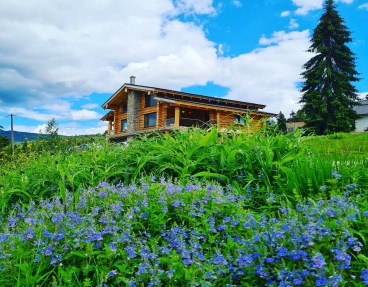 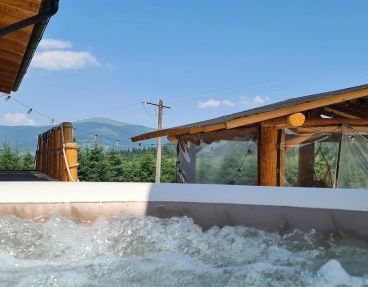 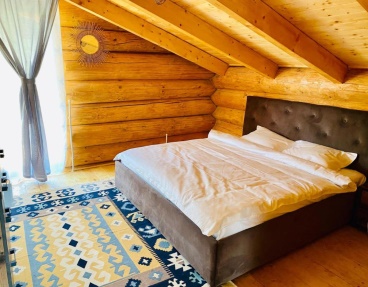 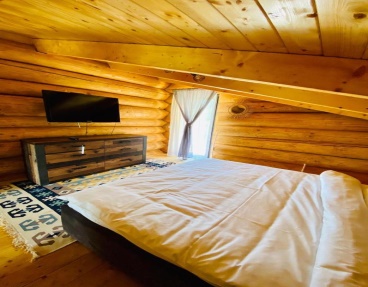 